NOM : ……………………………………………..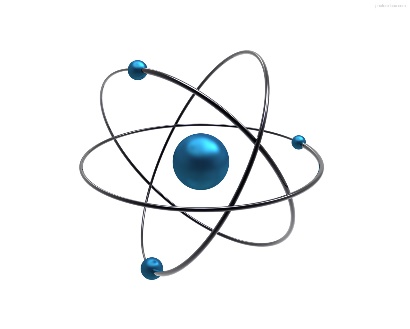 PRENOM : ……………………………………….CLASSE : ………………………………………….Quel est le symbole de l’atome de carboneQuel est le modèle atomique du carboneQuel est le symbole de l’atome d’oxygèneQuel est le modèle atomique de l’atome d’oxygèneQuel est le symbole de l’hydrogèneQuel est le modèle atomique de l’atome d’hydrogèneQuel est le symbole de l’atome d’azoteQuel est le modèle atomique de l’azoteQuel est la formule du dioxygène ?Quel est la formule du diazote ?Quel est le nom de la molécule CH4 ?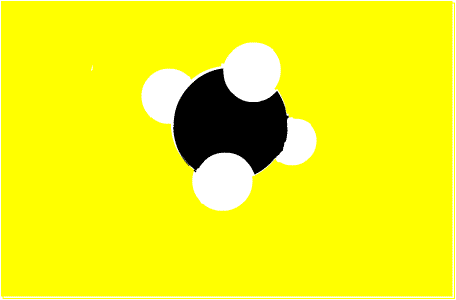 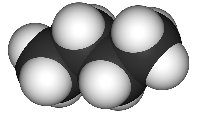 Quel est le nom de la molécule C4H10 ?Quelle est la formule de l’eau ?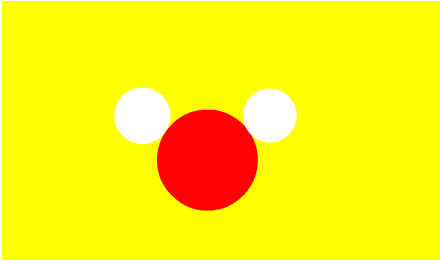 Quelle est le nom de la molécule CO2 ?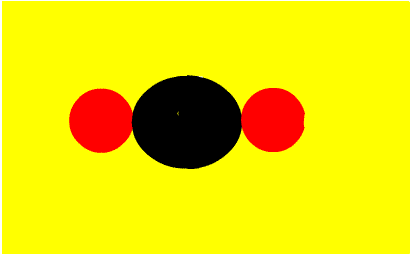 De quoi est constituée cette molécule ? 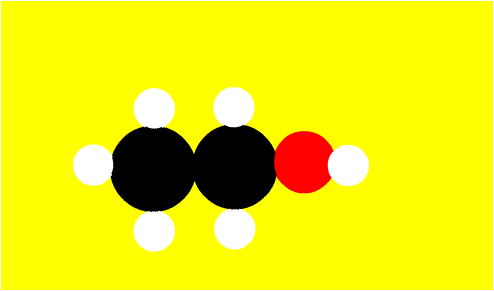 Donner la formule de la molécule précédente.Choisir la bonne représentation de la molécule de formule C3H8O.Quelle est la formule de cette molécule ?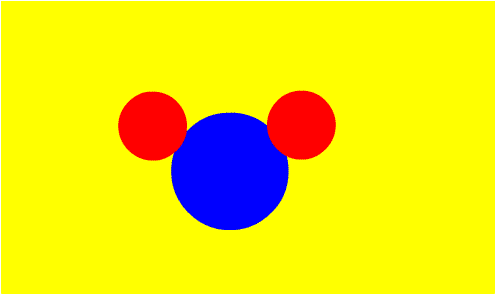 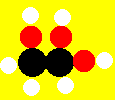 Quelle est la formule de cette molécule ?……………………………………………………………………..Aide pour les questions 19, 21, 22 : ordre d’écriture des atomes : C, H, N et ODe quoi est constituée cette molécule ? (Plusieurs réponses possibles)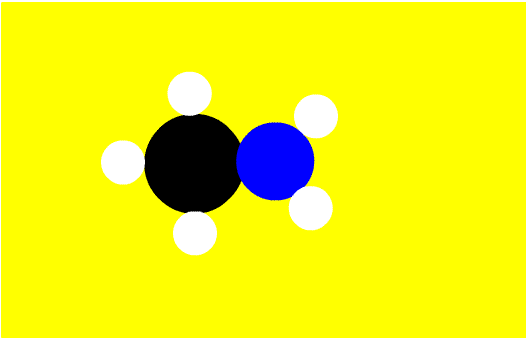 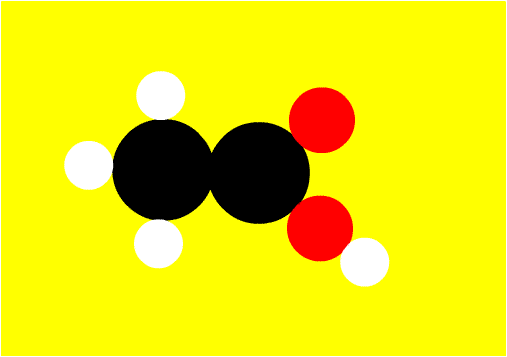 Quelle est la formule de cette molécule ?……………………………………………………………………..Aide pour les questions 19, 21, 22 : ordre d’écriture des atomes : C, H, N et OQuelle est la formule de cette molécule ?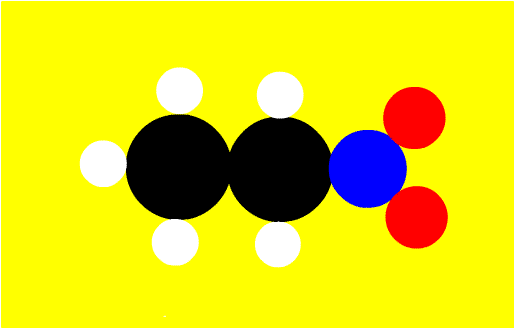 ……………………………………………………………………..Aide pour les questions 19, 21, 22 : ordre d’écriture des atomes : C, H, N et Ohttp://colleges.ac-rouen.fr/langlois/physique/fichiers/quatrieme/atomes%20et%20molecules_HL/QCM%20-atomes_et_molecules.htm cNCCaOCO2HH2OCH2HNH3CNAOCO2N2O2NCO2N2Du propaneDu butaneDu méthaneDu dioxyde de carboneDe l’ammoniacDu propaneDu butaneDu méthaneDu dioxyde de carboneDe l’ammoniacH2O2H2OHO2H2H3O+Du monoxyde de carboneDu monoxyde de carbonneDu dioxyde de carboneDu dioxyde de carbonne2 atomes d’hydrogène9 atomes1 atome de dioxygène2 atomes de carbone6 atomes de carboneC6HO2C2H6OCH6O2C2HO6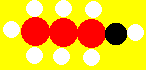 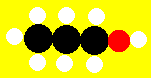 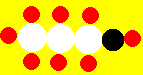 C3H2O6C6H3O2C2H3O6C2H6O35 atomes d’hydrogène5 atomes d’azote5 atomes d’oxygène1 atome d’oxygène1 atome de carbone